 «Утверждено»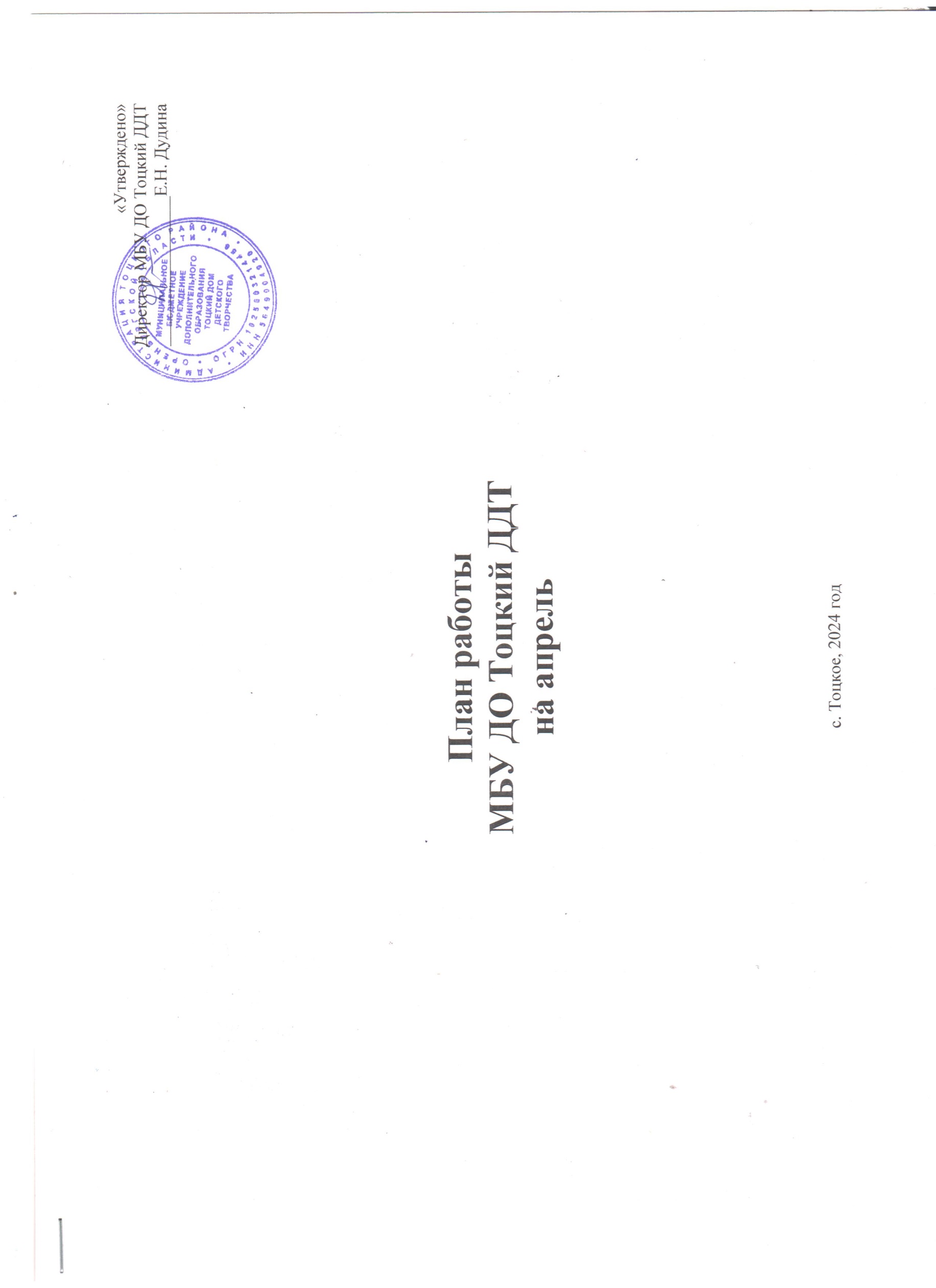 I. Организационно-методическая работа организации1.1. Районные методические объединения, семинарыII. Организационно-массовая работа организации2.1. Районные массовые мероприятия2.2. Районные этапы Областных и Всероссийских конкурсов, фестивалей, проектов, школ, акций, олимпиад, форумов(заочные, дистанционные)2.3. Массовые мероприятия для учащихся, родителей МБУ ДО Тоцкий ДДТ и детей с. Тоцкое№ п/пДатапроведенияТемаМесто проведенияКатегория участниковОтветственные1АпрельМетодический день «Итоги внедрение ПФДО в Тоцком районе. Плановые показатели на 2024-2025 учебный год»МБУ ДО Тоцкий ДДТПедагоги д.о., старшие вожатые, кураторы ДОО, обучающиеся школы вожатского мастерстваДиректор,Руководитель МОЦ,Методисты,Руководитель структурного подразделения№ п/пМероприятияДатапроведенияМесто проведенияУчастникиОтветственные лица и исполнители1Районный обучающий квест по спортивному туризму «Школа юного туриста»апрельМБУ ДО Тоцкий ДДТУчащиеся и педагоги ОО районаМетодист туристско-краеведческой направленности2Районный командный конкурс по информатике «Информашка – 2024»апрельМАОУ Тоцкая СОШ им. А.К. СтерелюхинаУчащиеся и педагоги ОО районаРуководитель структурного подразделения технической направленности3Районный конкурс детских рисунков антинаркотической направленности «Моя дорога жизни»март-апрельМБУ ДО Тоцкий ДДТУчащиеся и педагоги ОО районаМетодист социально-гуманитарной направленности№ п/пМероприятияСрок районныйСрокобластнойМесто проведенияУчастникиОтветственные лица и исполнители1Финал межрегионального конкурса-фестиваля игровых программ «Оренбургская «Забава»-апрельг. ОренбургУчащиеся, педагоги ОО районаМетодист художественной направленности2Финал областного конкурса детских и юношеских театральных коллективов «Мир сказочных чудес»-апрельг. ОренбургУчащиеся, педагоги ОО районаМетодист художественной направленности3Районный этап регионального заочного конкурса исследовательских работ и видеопроектов «Горизонты открытий»апрельмайМБУ ДО Тоцкий ДДТУчащиеся, педагоги ОО районаМетодист художественной направленности4Старт районного этапа XIX Межрегионального конкурса-фестиваля военно-патриотической песни «Долг. Честь. Родина».апрельмайМБУ ДО Тоцкий ДДТУчащиеся, педагоги ОО районаМетодист художественной направленности5Старт районного этапа областного заочного фестиваля художественного творчества «Зажги свою звезду!апрельсентябрьМБУ ДО Тоцкий ДДТУчащиеся, педагоги ОО районаМетодист художественной направленности6Старт районного этапа XVIII областного командного конкурса по информатике «Информашка - 2024»апрельапрельМБУ ДО Тоцкий ДДТ/г. ОренбургУчащиеся, педагоги ОО районаРуководитель структурного подразделения технической направленности7Областная школа вожатского мастерстваапрельмайМБУ ДО Тоцкий ДДТВожатые, кураторы ДООМетодист по работе с детскими общественными организациями8Старт районного этапа регионального тура Всероссийского конкурса «Лидер XXI века»апрель-МБУ ДО Тоцкий ДДТВожатые, кураторы ДООМетодист по работе с детскими общественными организациями9День единых действий РДДМ. Содействие в организации и проведении Всероссийской акции «День космонавтики»апрель-МБУ ДО Тоцкий ДДТВожатые, кураторы ДООМетодист по работе с детскими общественными организациями10Старт районного этапа областной поисковой акции «Обелиск» (II тур)апрельапрельМБУ ДО Тоцкий ДДТУчащиеся, вожатые, кураторы ДООМетодист по работе с детскими общественными организациями11Старт районного этапа всероссийской акции «Георгиевская лента»апрель-МБУ ДО Тоцкий ДДТВожатые, кураторы ДООМетодист по работе с детскими общественными организациями12Старт районного этапа Всероссийского конкурса экологических проектов «Волонтёры могут все»апрельиюньМБУ ДО Тоцкий ДДТУчащиеся, педагоги ОО районаМетодист по работе с детскими общественными организациями13Финал районного этапа областного конкурса обучающихся общеобразовательных организаций «Ученик года – 2024»апрельапрельМБУ ДО Тоцкий ДДТ/г. ОренбургУчащиеся, педагоги ОО районаМетодист социально-гуманитарной направленности14Старт районного этапа Всероссийского конкурса детско-юношеского творчества по пожарной безопасности «Неопалимая Купина»апрель-МБУ ДО Тоцкий ДДТУчащиеся, педагоги ОО районаМетодист социально-гуманитарной направленности15Районный этап областного конкурса на лучшее знание государственных символов Оренбургской области «И гордо реет флаг державный»апрельноябрьМБУ ДО Тоцкий ДДТУчащиеся, педагоги ОО районаМетодист социально-гуманитарной направленности16Областной патриотический проект «Вахта памяти»апрельдекабрьг. ОренбургУчащиеся, педагоги ОО районаМетодист социально-гуманитарной направленности17Финал районного этапа областного конкурса видеороликов «Эхо Победы», посвященный 79-летию Победы в ВОВапрельапрельМБУ ДО Тоцкий ДДТ/г. ОренбургУчащиеся, педагоги ОО районаМетодист социально-гуманитарной направленности18Старт районного этапа Всероссийского конкурса юных инспекторов движения «Безопасное колесо»апрельапрельМБУ ДО Тоцкий ДДТУчащиеся, педагоги ОО районаМетодист социально-гуманитарной направленности19Старт районного этапа областной акции «Солдатский платок в каждой школе»апрельмайМБУ ДО Тоцкий ДДТУчащиеся, педагоги ОО районаМетодист социально-гуманитарной направленности20Районный этап областного детского фольклорно-этнографического фестиваля «Радуга-2024»апрельмайМБУ ДО Тоцкий ДДТУчащиеся, педагоги ОО районаМетодист туристско-краеведческой направленности21Районный этап Всероссийского смотра-конкурса смотра музеев образовательных организацийапрельиюньМБУ ДО Тоцкий ДДТУчащиеся, педагоги ОО районаМетодист туристско-краеведческой направленности22Финал областного конкурса творческих работ для старшеклассников «Здоровая страна начинается с тебя»апрельапрельМБУ ДО Тоцкий ДДТ/г. ОренбургУчащиеся, педагоги ОО районаМетодист физкультурно-спортивной направленности23Финал районного этапа областного конкурса научно-исследовательских и творческих работ учащихся «Первые шаги в науку»апрельапрельМБУ ДО Тоцкий ДДТ/г. ОренбургУчащиеся, педагоги ОО районаМетодист естественнонаучной направленности24Областная дистанционная олимпиада по историческим дисциплинам «История моей страны»апрельмайМБУ ДО Тоцкий ДДТУчащиеся, педагоги ОО районаМетодист естественнонаучной направленности25Финал районного этапа Международного детского экологического форума «Изменение климата глазами детей – 2024»апрельапрельМБУ ДО Тоцкий ДДТ/г. ОренбургУчащиеся, педагоги ОО районаМетодист естественнонаучной направленности№ п/пМероприятияДата проведенияМесто проведенияУчастникиОтветственные лица и исполнители1Познавательная игровая программа «Разноцветный звездопад», посвящённая Дню космонавтикиапрельМБУ ДО Тоцкий ДДТУчащиеся т/о  МБУ ДО Тоцкий ДДТПедагог-организатор, педагоги д.о.2Познавательный час «Береги свою планету», посвященный Всемирному дню ЗемлиапрельМБУ ДО Тоцкий ДДТУчащиеся т/о «Юный краевед» МБУ ДО Тоцкий ДДТМетодист естественнонаучной направленности3Интеллектуальная игра «Космическое путешествие», приуроченная Дню космонавтики (в рамках работы клуба выходного дня)апрельМБУ ДО Тоцкий ДДТУчащиеся, педагоги Педагог-организатор4Познавательная игровая программа «Храня традиции - строим будущее», посвященная Всемирному дню культуры (в рамках работы клуба выходного дня)апрельМБУ ДО Тоцкий ДДТУчащиеся, педагоги Педагог-организатор5Интеллектуальная игра «Здоровым быть здорово», приуроченная Всемирному дню здоровья (в рамках работы клуба выходного дня)апрельМБУ ДО Тоцкий ДДТУчащиеся, педагоги Педагог-организатор6Творческая мастерская «Город мастеров»апрельМБУ ДО Тоцкий ДДТУчащиеся, педагоги Педагог д.о. Дедушева Е.А.7Мастер-класс «Брошь космонавта»апрельМБУ ДО Тоцкий ДДТУчащиеся, педагоги Педагог д.о. Дедушева Е.А.